Supplemental Table 1. Baseline characteristics GAD, generalized anxiety disorder; HR, hazard ratio; MD, major depression; SCL, Symptom Checklist; SE, standard error Bold and italicized rows indicate predictors with significant differences for men and women (p<0.05). a Characteristics of episode in the year prior to baseline interview (MF1).b Tests used to asses mean differences between men and women: chi-squared statistic for binary and nominal variables, Cochran-Mental-Haenszal statistic for ordinal variables, t-test for continuous variables.c Number of MD episodes lasting ≥5 days in the last year (note that only for this predictor variable we used a shorter duration criterion than the 14 days indicated by the DSM-III-R)d First principal component of depression and anxiety scales of the Symptom Checklist past 30 days.e Lifetime: prior to last year (≥ 1 year ago). * p<0.05; ** p<0.001 (p-value after Bonferroni correction)Supplemental Table 2. Comparison of predictors of MD-recurrence in penalized multivariate Cox models for male-female (MF) twin pairs and female-female twin pairs (FF) in a previous study (van Loo et al. 2015).AUC, Area under the Receiver Operating Characteristic curve; GAD, generalized anxiety disorder; HR, hazard ratio; MD, major depression; SCL, Symptom Checklist Shaded rows indicate predictors that were selected ≥90 out of 100 times as main effects in 100 Lasso regressions on 80% bootstrapped samples of the male-female twins dataset (n=653) including all risk factors and sex-dependent interactions.° Selected predictors for recurrence of depression in 194 female twins in our previous study based on elastic net Cox regression using 81 predictors (see van Loo et al. 2015). Extra predictors included in this model were appetite loss, weight gain (HR 0.99), insomnia (HR 1.07), concentration difficulties (HR 1.07), feeling anxious (1.03), duration of MD episode (HR 0.98 for 1-3 months and HR 1.03 for ≥3 months), GAD in cotwin (HR 1.06), disturbed family environment (HR 1.02).* These predictors have been differently assessed in the former study (van Loo et al. 2015), e.g. with a different type of questionnaire. The former study in the female-female twin pairs included extra predictors that were missing in the current study: duration of most severe MD episode in the past year, duration of most severe MD episode lifetime, family environment, bulimia.a Penalized hazard ratios of all predictors for recurrence of MD with effect sizes ≤0.99 or ≥1.01 based on elastic net Cox regression for alpha=0.1 including all 70 (dummy) variables. Sex was included as a predictor in the model for all participants (n=653) but not selected in the prediction model. Depressed mood was excluded as a predictor for the females due to too little variation (99% of the females reported depressed mood).  b Characteristics of episode in the year prior to baseline interview (MF1).c Number of MD episodes lasting ≥5 days in the last year (note that only for this predictor variable we used a shorter duration criterion than the 14 days indicated by the DSM-III-R).d First principal component of depression and anxiety scales of the Symptom Checklist past 30 days.e Lifetime: prior to last year (≥ 1 year ago). f AUC of the male-model in independent, same sex, test data (n=150 male twins)g AUC of the male-model in independent, opposite sex, test data (n=226 female twins) h AUC of the female-model in independent, opposite sex, test data (n=427 male twins)i AUC of the female-model in FF1 in independent, same sex, test data (n=133 female twins) with test data having overall lower severity and missing information for some predictors (see van Loo et al. 2015).j 3-4 traumas lifetimeSupplemental Figure 1. Recurrence of MD for different risk groups based on opposite sex prediction models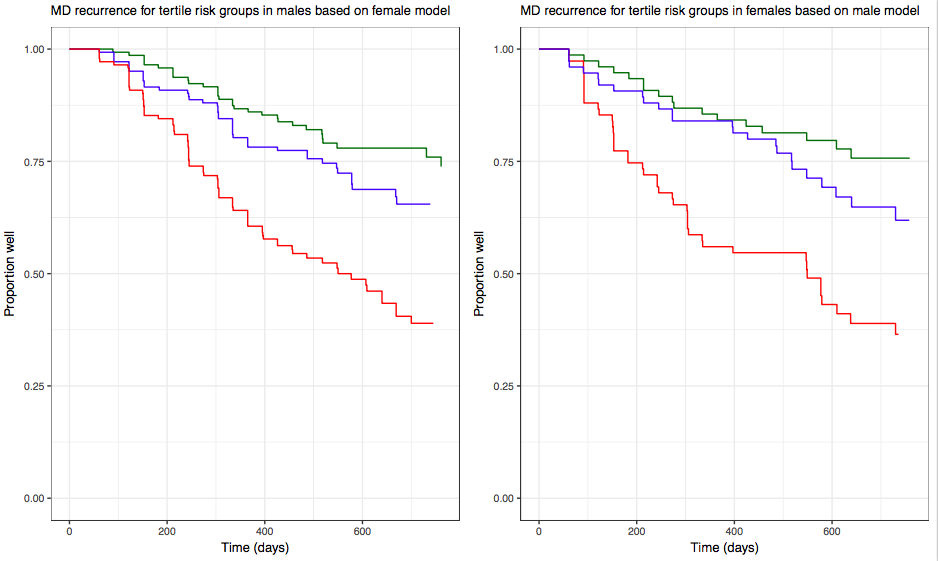 Kaplan Meier estimated proportion of male participants without recurrence in different tertile risk groups based on opposite-sex prediction models in males (n=427, left figure) and females (n=226, right figure). Green solid line: subjects predicted in the lowest one third risk; blue solid line: subjects predicted in the intermediate one third risk group, red solid line: subjects predicted in the highest one third risk group. All data (n=653)All data (n=653)All data (n=653)Males (n=427)Males (n=427)Females (n=226)Females (n=226)mean SEmissings (%)meanSEmean SEStatisticbP(I) Recent depressive episodeaDepressed mood0.980.010.00.970.010.990.012.610.106Loss of interest0.890.010.00.890.020.900.020.140.709Appetite loss0.500.020.00.480.020.550.032.700.101Appetite gain0.240.020.00.210.020.290.034.930.026*Weight loss0.270.020.00.280.020.270.030.070.789Weight gain0.200.020.00.190.020.230.031.290.257Feeling restless0.640.020.00.660.020.600.032.100.147Slowed down0.370.020.00.390.020.350.030.710.400Fatigue0.770.020.00.740.020.830.035.300.021*Insomnia0.650.020.00.660.020.630.030.380.536Hypersomnia0.280.020.00.260.020.310.031.430.232Concentration difficulties0.610.020.00.620.020.580.031.220.270Feeling irritable/angry0.650.020.00.680.020.580.035.150.023*Hopelessness0.690.020.00.700.020.670.030.260.607Suicidal ideation0.280.020.00.300.020.250.031.570.211Worthlessness/guilt0.590.020.00.600.020.570.030.540.462Feeling anxious, nervous, worried0.750.020.00.750.020.740.030.040.843Feeling tense0.480.020.00.470.020.500.030.340.562Fear attacks0.230.020.50.230.020.240.030.010.910Cardio-respiratory panic symptoms0.150.010.50.150.020.150.020.001.000Sum of 9 MD criteria6.430.050.06.420.066.450.08-0.310.754Number of episodes last yearc2.080.080.22.010.092.200.14-1.150.251Severe work impairment0.190.020.60.190.020.190.030.001.000Severe leisure impairment0.360.021.10.350.020.380.030.280.599Severe social impairment0.240.020.20.230.020.270.030.710.401(II) Current stateSCL past 30 daysd1.240.070.51.290.091.140.121.050.294Current age35.260.340.034.910.4135.920.61-1.380.168(III) Psychiatric history (lifetime)eEarly anxiety0.390.020.00.340.020.490.0312.830.000**History of GAD0.180.020.00.170.020.210.031.110.291Age of MD-onset24.800.430.025.390.5223.680.781.830.068Number of MD episodes lifetime7.091.010.96.501.368.201.41-0.870.385History of alcohol dependence0.430.020.00.510.020.300.0325.540.000**(IV) Family historyMD father0.220.027.70.210.020.240.030.590.442MD mother0.360.023.50.330.020.420.034.010.045*GAD father0.210.0211.00.190.020.250.032.500.114GAD mother0.320.025.10.300.020.340.031.140.285MD cotwin0.400.0211.90.430.030.350.033.200.074GAD cotwin0.270.0221.10.290.020.230.031.780.182(V) PersonalityNeuroticism6.250.140.56.070.176.570.23-1.720.087Extraversion5.340.100.55.210.135.580.17-1.750.081(VI) Early adverse life events Parental warmth14.170.162.314.450.1913.610.282.490.013*Parental loss childhood/adolescence0.270.020.00.280.020.270.030.070.789Childhood sexual abuse0.150.011.20.090.010.250.0327.480.000**Number of lifetime traumas1.870.060.32.150.071.330.106.650.000**(VII) Recent adverse life eventsDivorced0.330.020.00.320.020.350.030.790.373Number of stressful life events in past year3.570.100.03.540.123.640.16-0.490.627(VIII) Social and economic environmentMarried0.440.020.00.410.020.490.032.840.092Never married 0.290.020.00.330.020.200.0312.640.000**Low marital satisfaction0.260.020.00.250.020.280.030.650.419Number of confidants2.000.060.21.880.072.220.09-3.010.003*Support from friends3.060.090.02.970.113.240.14-1.520.130Problems with friends2.130.070.02.260.081.880.112.720.007*Support from relatives2.960.070.02.820.083.200.11-2.780.006*Problems with relatives2.900.070.02.760.093.180.12-2.880.004*General socialization1.310.060.01.260.081.390.11-0.920.356Financial problems0.240.020.00.250.020.230.030.130.724Years of education13.060.100.012.970.1313.210.16-1.160.246MF All (n=653)MF Males (n=277)MF Females (n=226)FF Females (n=194)HRaHRaHRaHR°(I) Recent depressive episodebLoss of interest1.111.121.10Appetite gain1.011.021.02Weight loss1.021.05Feeling restless1.021.07Slowed down1.040.98Fatigue1.04Hypersomnia1.041.04Feeling irritable/angry1.061.19Suicidal ideation1.01Feeling tense1.041.06Cardio-respiratory panic symptoms*1.111.171.06Severe work impairment1.07Sum of 9 MD criteria1.051.071.02≥6 MD episodes last yearc1.02(II) Current stateSCL past 30 daysd1.061.041.021.03(III) Psychiatric history (lifetime)eEarly anxiety1.151.161.031.06History of GAD1.761.621.672-3 MD episodes lifetime1.02≥6 MD episodes lifetime1.141.421.041.05History of alcohol dependence1.031.05(IV) Family historyMD father1.03MD mother1.091.041.14GAD father1.13GAD mother1.02(V) PersonalityNeuroticism1.01Extraversion1.021.02(VI) Early adverse life events Parental warmth0.99Parental loss childhood/adolescence1.011.03Childhood sexual abuse*1.191.171.161.04Traumas 1-21.01Traumas ≥5*1.131.191.06j(VII) Recent adverse life eventsDivorced1.10Number of stressful life events in past year1.011.031.03(VIII) Social and economic environmentNever married0.931.03No partner1.031.031.04Low marital satisfaction*1.131.071.08Number of confidants0.96Problems with friends1.02Support from relatives0.990.96Problems with relatives1.031.02Financial problems*1.051.15Prediction performanceAUC training data0.7460.7850.7830.79AUC test data same sex0.710f0.61iAUC test data opposite sex0.692g0.680h